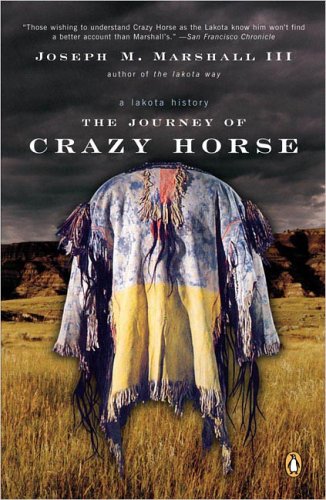 One BookSouth Dakota2011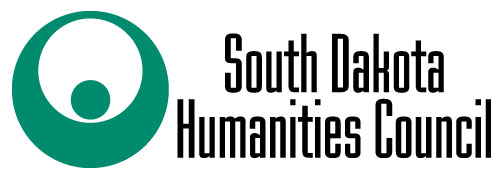   Book Discussion led by Kathy Antonen  Monday, October 3rd @ 5:30 p.m.  Register and pick up your free copy at the   Custer County Library, 447 Crook St.